АДМИНИСТРАЦИЯ ГОРОДИЩЕНСКОГО СЕЛЬСКОГО ПОСЕЛЕНИЯХИСЛАВИЧСКОГО РАЙОНА СМОЛЕНСКОЙ ОБЛАСТИ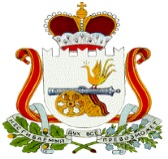 ПОСТАНОВЛЕНИЕот   11 февраля 2019г.                         № 8О внесении изменений в муниципальную программу «Создание условий для эффективного управления муниципального образования Городищенского сельскогопоселения Хиславичского района Смоленской области»Администрация Городищенского сельского поселения Хиславичского района Смоленской области п о с т а н о в л я е т:        Внести в муниципальную программу «Создание условий для эффективного управления муниципального образования Городищенского сельского поселения Хиславичского района Смоленской области», утвержденную постановлением Администрации Городищенского сельского поселения Хиславичского района Смоленской области № 32 от 03.12.2015г.,  (в редакции постановлений Администрация Городищенского сельского поселения Хиславичского района Смоленской области №12-а от 19.02.2016г.; №46-а от 16.08.2016г.; от 09.11.2016г. № 61, 28.12.2016г. №73, 27.02.2017г. №12; от 12.02.2018г. № 8; от 24.10.2018г. № 43),  следующие изменения:1)  В Паспорте муниципальной программы  «Создание условий для эффективного управления муниципального образования Городищенского сельского поселения Хиславичского района Смоленской области» (далее Паспорт муниципальной программы) изложить в новой редакции пункты: 2)   В пункте 4  «Обоснование ресурсного обеспечения муниципальной программы»  изложить в новой редакцииОбщий объем финансирования программы составляет 9871773,00 рублей,в том числе по годам:2016 год -  1326181,00  рублей 2017 год -  1390365,00  рублей 2018 год -  1708237,00  рублей 2019 год -  1837493,00  рублей 2020 год -  1790640,00  рублей2021 год –  1819403,00 рублей2022 год – 0,0 рублей2023 год – 0,0 рублей2024 год – 0,0 рублей   3)   В Паспорте Обеспечивающей подпрограммы «Эффективное выполнение полномочий органом местного самоуправления муниципального образования», изложить в новой редакции пункт:4)  В Пункте 4  «Обоснование ресурсного обеспечения муниципальной программы» изложить в новой редакции пункты:Общий объем финансирования программы составляет 9871773,00 рублей,в том числе по годам:2016 год -  1326181,00 рублей 2017 год -  1390365,00 рублей 2018 год -  1708237,00 рублей 2019 год -  1837493,00  рублей 2020 год -  1790640,00  рублей 2021 год -  1819403,00 рублей2022 год – 0,0 рублей2023 год -  0,0 рублей2024 год -  0,0 рублейПрограмма финансируется за счет средств муниципального бюджета.5) В Паспорте обеспечивающей подпрограммы «Расходы на разработку и осуществление мероприятий по обеспечению пожарной безопасности» изложить в новой редакции пункт:6) В Пункте 3   «Обоснование ресурсного обеспечения  подпрограммы»изложить в новой редакции:Общий объем финансирования программы составляет 75000,00 рублей,в том числе по годам:2016 год -  0,0             рублей 2017 год -  15000,00   рублей 2018 год -  15000,00   рублей 2019 год -  15000,00   рублей 2020 год -  15000,00   рублей2021 год -  15000,00   рублей2022 год -  0,0  рублей2023 год -  0,0  рублей2024 год -  0,0  рублей Программа финансируется за счет средств муниципального бюджета.7) Приложение № 1 к муниципальной программе изложить в новой редакции(прилагается).8) Приложение № 2 к муниципальной программе изложить в новой редакции(прилагается).Глава муниципального образованияГородищенского сельского поселения Хиславичского района Смоленской области			         В.Б. МаганковУтверждена постановлением АдминистрацииГородищенского сельского поселенияХиславичского района Смоленской области от 03.12.2015г. №32, в новой редакции постановлений от 19.02.2016г. №12-а,  от 16.08.2016г. №46-а, от 09.11.2016г. № 61, от 28.12.2016г. №73,  от 12.02.2018г. № 8, от 24.10.2018г. № 43,  от 11.02.2019г. № 8МУНИЦИПАЛЬНАЯ ПРОГРАММА«Создание условий для эффективного управления муниципального образования Городищенского сельского поселения Хиславичского района Смоленской области» ПАСПОРТмуниципальной программы«Создание условий для эффективного управления муниципального образования Городищенского сельского поселения Хиславичского района  Смоленской области» 1. Общая характеристика социально-экономической сферы реализации муниципальной программы   Муниципальная  программа «Создание условий для эффективного управления муниципального образования Городищенского сельского поселения Хиславичского района Смоленской области» представляет собой программный документ, направленный на достижение целей и решение задач поставленных перед Администрацией Городищенского сельского поселения (далее - Администрация Городищенского сельского поселения по эффективному муниципальному управлению, позволяющий согласовать совместные действия органов местного самоуправления, государственной федеральной и региональной власти, общественных организаций и граждан. В рамках реализации муниципальной программы планируется осуществление мероприятий, направленных на обеспечение комплексного социально-экономического развития муниципального образования Городищенского сельского поселения Хиславичского района Смоленской  области (далее - муниципального образования).Реализация программных мероприятий осуществляется за счет бюджетных ассигнований местного бюджета.В рамках реализации полномочий, возложенных на Администрацию Городищенского сельского поселения в соответствии с Федеральным законом от 06.10.2003 г. №131-ФЗ «Об общих принципах организации местного самоуправления в Российской Федерации», Администрация Городищенского сельского поселения:вносит на рассмотрение Совета депутатов Городищенского сельского поселения Хиславичского района Смоленской области проекты решений о местном бюджете, о внесении изменений в местный бюджет, об исполнении местного бюджета;   вносит на рассмотрение Совета депутатов Городищенского сельского поселения Хиславичского района Смоленской области проекты решений по установлению, изменению и отмене местных налогов и сборов;осуществляет владение, пользование и распоряжение имуществом, находящимся в муниципальной собственности муниципального образования в соответствии с действующим законодательством;участвует в предупреждении и ликвидации последствий чрезвычайных ситуаций на территории муниципального образования;обеспечивает организацию и осуществление мероприятий по гражданской обороне, защите населения и территории муниципального образования от чрезвычайных ситуаций природного и техногенного характера;осуществляет меры по противодействию коррупции в границах муниципального образования;осуществляет защиту имущественных прав и интересов муниципального образования;осуществляет иные полномочия в соответствии с действующим законодательством.Программные мероприятия по материально-техническому и финансовому обеспечению  деятельности главы Администрации Городищенского сельского поселения, аппарата Администрации Городищенского сельского поселения направлены на обеспечение исполнения полномочий Администрации Городищенского сельского поселения. Администрация  Городищенского сельского поселения является исполнительно-распорядительным органом муниципального образования Городищенского сельского поселения Хиславичского района Смоленской области, наделенным Уставом  Городищенского сельского поселения Хиславичского района Смоленской области полномочиями по решению вопросов местного значения, и полномочиями для осуществления отдельных государственных полномочий, переданных органам местного самоуправления федеральными законами и законами Смоленской области. В рамках данной муниципальной программы предусматривается реализация программных мероприятий:- разработка и осуществление мероприятий по обеспечению пожарной безопасности; 2. Основные цели, целевые показатели, описание ожидаемых конечных результатов, сроки и этапы реализации муниципальной программы    Целью муниципальной программы является разработка и осуществление мер по обеспечению комплексного социально-экономического развития муниципального образования, реализация полномочий Администрации Городищенского сельского поселения по решению вопросов местного значения.Основные целевые показатели, используемые в муниципальной программе:- своевременное и качественное предоставление муниципальных услуг, исключение жалоб со стороны заявителей;- отсутствие нецелевого расходования бюджетных средств; - снижение материальных потерь при тушении пожаров; обеспечение пожарной безопасности и противопожарной защиты жилых и общественных зданий, профилактика и предупреждение пожаров на территории населенных пунктов.Для решения поставленных целей необходимо обеспечить эффективное функционирование Администрации Городищенского сельского поселения и решение следующих задач: - создание оптимальных условий для повышения эффективности реализации полномочий Администрации Городищенского сельского поселения; - создание урегулированной системы учета объектов муниципального имущества на территории муниципального образования, формирование налоговой базы для сбора земельного и имущественных налогов, поступление доходов в бюджет от продажи и аренды муниципального имущества, правовое осуществление закупок товаров работ и услуг для муниципальных нужд.Мероприятия, связанные с материально-техническим и финансовым обеспечением деятельности аппарата Администрации Городищенского сельского поселения, направлены на создание условий для повышения эффективности деятельности исполнительно-распорядительного органа местного самоуправления муниципального образования, повышение качества и доступности муниципальных услуг, оказываемых Администрацией Городищенского сельского поселения за счет создания улучшения материально-технической и финансовой базы и регламентирования процессов оказания муниципальных услуг в целом.Муниципальную программу предполагается реализовывать в пять этапов - в 2016-2024гг. 3. Обобщенная характеристика основных мероприятий муниципальной программы, подпрограммОсновные предполагаемые мероприятия по реализации муниципальной  программы предусматривают решение конкретных задач, взаимосвязанных и скоординированных по времени, ресурсам и исполнителям и включают следующие основные направления: - мероприятия по материально-техническому и финансовому обеспечению  деятельности аппарата Администрации Городищенского сельского поселения; - разработка и осуществление мероприятий по обеспечению пожарной безопасности. 4. Обоснование ресурсного обеспечения муниципальной программыМуниципальная программа обеспечивает значительный, а по ряду направлений решающий вклад в достижение практически всех стратегических целей, в том числе путем создания и поддержания благоприятных условий для экономического роста за счет обеспечения макроэкономической стабильности и соблюдения принятых ограничений по долговой нагрузке, повышения уровня и качества жизни населения муниципального образования Городищенского сельского поселения Хиславичского района Смоленской области;- расходы на реализацию обеспечивающей подпрограммы «Эффективное выполнение полномочий органом местного самоуправления муниципального образования Городищенского сельского поселения Хиславичского района Смоленской области» включают в себя общий объем бюджетных ассигнований местного бюджета на обеспечение деятельности Администрации Городищенского сельского поселения в соответствии с утвержденной бюджетной сметой в пределах доведенных лимитов бюджетных обязательств согласно решению о местном бюджете на очередной финансовый год;- расходы на реализацию обеспечивающей подпрограммы «Расходы на разработку и осуществление мероприятий по обеспечению пожарной безопасности Городищенского сельского поселения Хиславичского района Смоленской области»Объем финансового обеспечения реализации муниципальной программы за счет средств местного бюджета за весь период ее реализации составляет 9871773,00 рублей.Обеспечивающая подпрограмма«Эффективное выполнение полномочий органом местного самоуправления муниципального образования Городищенского сельского поселения Хиславичского района Смоленской области»ПАСПОРТобеспечивающей подпрограммыОбщая характеристика социально-экономической сферы реализации подпрограммы  Местное самоуправление – это уровень власти, который обеспечивает ключевые жизненные потребности человека и оказывает решающее влияние на качество жизни населения. Одна из задач местного самоуправления - развитие у граждан навыков самостоятельного и под свою ответственность решения вопросов местного значения.В муниципальном образовании существуют определенные трудности в осуществлении органами местного самоуправления своих функций. На это оказывает значительное влияние:- миграционные потоки, как внутри региональные (из сельских населенных пунктов в областной и районные центры), так и межрегиональные (отток трудоспособного населения в Смоленск, Москву, Санкт-Петербург), что приводит к сокращению не только количества жителей в муниципальном образовании, но и к снижению уровня их проживания;- увеличение объем неэффективных бюджетных расходов, так как при снижении численности населения области растет доля расходов на администрирование предоставления муниципальных услуг;- сокращение социальной инфраструктуры (по мере «обезлюдивания» части территории отпадает надобность в содержании, сохранении и развитии инфраструктурных объектов: закрываются школы, ухудшаются и перестают поддерживаться дороги и пр.);-ограничение возможности развития экономики муниципального образования из-за снижения привлекательности для потенциальных инвесторов территории муниципального образования, не имеющих кадрового потенциала и соответствующей инфраструктуры.Кадровое обеспечение органов местного самоуправления муниципального образования также является достаточно серьезной проблемой для муниципального образования. Квалифицированных профессиональных кадров в настоящее время недостает во всех сферах деятельности. Из-за низкой заработной платы работников органов местного самоуправления муниципального образования, большим объемом работы растет текучесть кадров.Вместе с тем, от органов местного самоуправления муниципального образования требуется высокая активность и результативность в решении вопросов местного значения. Деятельность органов местного самоуправления муниципального образования протекает в условиях динамично меняющегося законодательства, множества параллельно реализуемых реформационных процессов, повышения уровня требований к результатам деятельности, в том числе, к правовому обеспечению работы. Для обеспечения социально-экономического развития муниципального образования необходимо создавать условия для повышения эффективности деятельности органов местного самоуправления, их мобилизации на внедрение инновационных подходов к управлению и развитию своих территорий.Цели и целевые показатели реализации подпрограммы Целью обеспечивающей подпрограммы является повышение эффективности деятельности органов местного самоуправления муниципального образования.Достижение цели планируется определять по такому целевому показателю, как уровень удовлетворенности населения деятельностью органов местного самоуправления муниципального образования.Ожидаемые конечные результаты реализации обеспечивающей подпрограммы:- совершенствование нормативной правовой базы по вопросам местного самоуправления;- укрепление доверия населения к деятельности органов местного самоуправления муниципального образования;- повышение профессионального уровня работников органов местного самоуправления муниципального образования.Перечень основных мероприятий подпрограммыОсновными мероприятиями обеспечивающей подпрограммы являются:	а) совершенствование планирования расходов Администрации муниципального образования посредством их оптимизации;б) укрепление материально-технического обеспечения деятельности Администрации муниципального образования;в) эффективное расходование выделяемых бюджетных средств;г) формирование и ведение статистической, налоговой, финансовой и иной отчетности. Обоснование ресурсного обеспечения подпрограммыОбщий объем финансирования подпрограммы за счет средств местного бюджета составляет 9871773,00 рублейОбеспечивающая подпрограмма«Расходы на разработку и осуществление мероприятий по обеспечению пожарной безопасности»ПАСПОРТобеспечивающей подпрограммыЦели и целевые показатели реализации подпрограммы Целью обеспечивающей подпрограммы является повышение эффективности деятельности органов местного самоуправления муниципального образования.Достижение цели планируется определять по такому целевому показателю, как уровень удовлетворенности населения деятельностью органов местного самоуправления муниципального образования.Ожидаемые конечные результаты реализации обеспечивающей подпрограммы:Предупреждение пожаров на территории муниципального образования в весенний и осенний периоды.Перечень основных мероприятий подпрограммыОсновными мероприятиями обеспечивающей подпрограммы являются:	 опахивание территории вокруг населенных пунктов, тушение пожаров, приобретение необходимых материалов и технических средств для тушения пожаров.Обоснование ресурсного обеспечения подпрограммыОбщий объем финансирования подпрограммы за счет средств местного бюджета составляет 75000,00 рублей.ЦЕЛЕВЫЕ ПОКАЗАТЕЛИреализации Муниципальной программы«Создание условий для эффективного управления муниципального образования Городищенского сельского поселения Хиславичского района Смоленской области» Приложение №2К Муниципальной программе «Создание условий для эффективного управлениямуниципального образованияГородищенского сельского поселенияХиславичского района Смоленской области» ПЛАНреализации муниципальной программы«Создание условий для эффективного управления муниципального образования Городищенского сельского поселения Хиславичского района Смоленской области» Объемы ассигнований муниципальной программы (по годам реализации и в разрезе источников финансирования)Общий объем бюджетных ассигнований на реализацию муниципальной программы составляет 9871773,00 рублей, в том числе на реализацию:- обеспечивающей подпрограммы «Эффективное выполнение полномочий органом местного самоуправления муниципального образования»; 9797319,00  рублей;- обеспечивающей подпрограммы «Расходы на разработку и осуществление мероприятий по обеспечению пожарной безопасности» 75000,00 рублей.Объем бюджетных ассигнований на реализацию муниципальной программы по годам составляет:Объем ассигнований обеспечивающей подпрограммы (по годам реализации и в разрезе источников финансирования)общий объем средств местного бюджета, предусмотренных на реализацию обеспечивающей подпрограммы, составляет 9871773,00 рублей.    2016 год -   1326181,00 рублей;    2017 год -   1390365,00 рублей;    2018 год -   1708237,00 рублей;    2019 год -   1837493,00 рублей;    2020 год -   1790640,00 рублей;    2021 год -   1819403,00 рублей;    2022 год – 0,0 рублей    2023 год -  0,0 рублей    2024 год -  0,0 рублейОбъем ассигнований обеспечивающей подпрограммы (по годам реализации и в разрезе источников финансирования)Общий объем  финансирования подпрограммы,составляет  75 000  тыс. рублей,  в  том числепо годам: Администратор  муниципальной программы   Администрация Городищенского сельского поселения Хиславичского  района Смоленской областиОтветственные исполнители  подпрограмм муниципальной программы   Администрация Городищенского сельского поселения Хиславичского  района Смоленской областиИсполнители основных мероприятий муниципальной программы  Администрация Городищенского сельского поселения Хиславичского  района Смоленской областиНаименование муниципальной подпрограммы- Обеспечивающая подпрограмма «Эффективное выполнение полномочий органом местного самоуправления муниципального образования Городищенского сельского поселения Хиславичского района Смоленской области»;- Подпрограмма «Расходы на разработку и осуществление  пожарной безопасности Городищенского сельского поселения Хиславичского района Смоленской области»Цель муниципальной программыРазработка и осуществление мер по обеспечению комплексного социально-экономического развития муниципального образования, реализация полномочий администрации муниципального образования по решению вопросов местного значения;обеспечение необходимых условий для укрепления пожарной безопасности, защиты жизни и здоровья населения, сокращения материальных потерь от пожаров и улучшения пожарной безопасности на территории населенных пунктов муниципального образования.Целевые показатели реализации муниципальной программы  - своевременное и качественное предоставление муниципальных услуг, исключение жалоб со стороны заявителей;- отсутствие нецелевого расходования бюджетных средств; - снижение материальных потерь при тушении пожаров; обеспечение пожарной безопасности и противопожарной защиты жилых и общественных зданий, профилактика и предупреждение пожаров на территории населенных пунктов;Сроки (этапы) реализации муниципальной программыдевять  этапов, 2016 - 2024 годы Объемы ассигнований муниципальной программы (по годам реализации и в разрезе источников финансирования)Объем бюджетных ассигнований на реализацию муниципальной программы составляет  9871773,00  рублей, в том числе на реализацию:- обеспечивающей подпрограммы «Эффективное выполнение полномочий органом местного самоуправления муниципального образования Городищенского сельского поселения Хиславичского района Смоленской области» - 9797319,00  рублей;-  подпрограмма «Расходы на разработку и осуществление  пожарной безопасности  Городищенского сельского поселения Хиславичского района Смоленской области» - 75000,00 рублей.Объем бюджетных ассигнований на реализацию муниципальной программы по годам составляет:Ожидаемые результаты реализациимуниципальной программы- создание условий для повышения эффективности деятельности исполнительно-распорядительного органа местного самоуправления, повышение качества и доступности муниципальных услуг, оказываемых Администрацией Городищенского сельского поселения Хиславичского района Смоленской области за счет создания улучшения материально-технической и финансовой базы и регламентирования процессов оказания муниципальных услуг в целом;- укрепление доверия населения к деятельности органов местного самоуправления муниципального образований;- совершенствование нормативной правовой базы по вопросам местного самоуправления;- повышение профессионального уровня  работников органов местного самоуправления  муниципального образования;- безопасное функционирование жилых и общественных зданий, находящихся в муниципальной собственности за счет проведения комплекса системных противопожарных мероприятий;Ответственные исполнители обеспечивающей подпрограммы Администрация Городищенского сельского поселения Хиславичского района Смоленской областиИсполнители основных мероприятий  обеспечивающей подпрограммыАдминистрация Городищенского сельского поселения Хиславичского района Смоленской областиЦели обеспечивающей подпрограммы повышение эффективности деятельности органов местного самоуправления муниципального образования Городищенского сельского поселения Хиславичского района Смоленской областиЦелевые показатели реализации обеспечивающей
подпрограммы- уровень удовлетворенности населения деятельностью органов местного самоуправления муниципального образования Городищенского сельского поселения Хиславичского района Смоленской областиСроки (этапы) реализации обеспечивающей подпрограммы девять этапов, 2016 – 2024гг. Объем ассигнований обеспечивающей подпрограммы (по годам реализации и в разрезе источников финансирования)общий объем средств местного бюджета, предусмотренных на реализацию обеспечивающей подпрограммы, составляет 9871779,00 рублей, в том числе: 2016 год – 1326181,00 рублей.2017 год – 1390365,00 рублей.2018 год – 1708237,00 рублей.2019 год – 1837493,00 рублей.2020 год -  1790640,00 рублей.2021 год  -  1819403,00 рублей.2022 год –   0,0 рублей2023 год –   0,0 рублей2024 год -    0,0 рублейОтветственные исполнители обеспечивающей подпрограммы Администрация Городищенского сельского поселения Хиславичского района Смоленской области Исполнители основных мероприятий  обеспечивающей подпрограммыАдминистрация Городищенского сельского поселения Хиславичского района Смоленской областиЦели обеспечивающей подпрограммы Обеспечение необходимых условий для укрепления пожарной безопасности, защиты жизни и здоровья граждан, предупреждение материальных потерь от пожаров и улучшения пожарной безопасности на территории муниципального образования.Обеспечение деятельности добровольной пожарной дружины Городищенского сельского поселения Хиславичского района Смоленской областиЦелевые показатели реализации обеспечивающей
подпрограммыСовершенствование нормативной правовой базы обеспечения пожарной безопасности сельского поселения;Совершенствование организации пожарной профилактики, предупреждение пожаров и наносимого ущерба, а также предупреждение гибели людей от пожаров;Повышение защищенности от пожаров жителей сельского поселения, учреждений и организаций, в том числе обусловленных бытовыми условиями, за счет развертывания системы профилактики пожаров и повышения активности населения;Повышение защищенности от пожаров жилищного фонда всех форм собственности, в том числе муниципального;Повышение ответственности должностных лиц организаций за выполнение мероприятий по обеспечению пожарной безопасности на подведомственных территорияхСроки (этапы) реализации обеспечивающей подпрограммыдевять этапов, 2016-2024 годыОбъем ассигнований обеспечивающей подпрограммы (по годам реализации и в разрезе источников финансирования)общий объем средств местного бюджета, предусмотренных на реализацию обеспечивающей подпрограммы, составляет 75000,00  рублей.2016 год – 0,0         рублей,2017 год – 15000,00 рублей,2018 год – 15000,00 рублей,2019 год – 15000,00 рублей,2020 год – 15000,00 рублей.2021 год – 15000,00 рублей2022 год – 0,0 рублей2023 год – 0,0 рублей2024 год -  0,0 рублейПриложение № 1к Муниципальной программе «Создание условий для эффективного управления муниципального образования Городищенского сельского поселения Хиславичского района Смоленской области» № п/пНаименование показателяЕдиница измеренияЕдиница измеренияПланируемое значение показателейПланируемое значение показателейПланируемое значение показателейПланируемое значение показателейПланируемое значение показателейПланируемое значение показателей№ п/пНаименование показателяЕдиница измеренияЕдиница измерения1-й год реализации Муниципальной программы2-й год реализации Муниципальной программы2-й год реализации Муниципальной программы3-й год реализации Муниципальной программы4-й год реализации Муниципальной программы5-й год реализации Муниципальной программы6-й год реализации Муниципальной программы12334556789«Создание условий для эффективного управления муниципального образования Городищенского сельского поселения Хиславичского района Смоленской области» «Создание условий для эффективного управления муниципального образования Городищенского сельского поселения Хиславичского района Смоленской области» «Создание условий для эффективного управления муниципального образования Городищенского сельского поселения Хиславичского района Смоленской области» «Создание условий для эффективного управления муниципального образования Городищенского сельского поселения Хиславичского района Смоленской области» «Создание условий для эффективного управления муниципального образования Городищенского сельского поселения Хиславичского района Смоленской области» «Создание условий для эффективного управления муниципального образования Городищенского сельского поселения Хиславичского района Смоленской области» «Создание условий для эффективного управления муниципального образования Городищенского сельского поселения Хиславичского района Смоленской области» «Создание условий для эффективного управления муниципального образования Городищенского сельского поселения Хиславичского района Смоленской области» «Создание условий для эффективного управления муниципального образования Городищенского сельского поселения Хиславичского района Смоленской области» «Создание условий для эффективного управления муниципального образования Городищенского сельского поселения Хиславичского района Смоленской области» 1.Своевременное и качественное предоставление муниципальных услуг, исключение жалоб со стороны заявителей;%%1001001001001001001002.Отсутствие нецелевого расходования бюджетных средств; наличие – да, отсутствие - нетналичие – да, отсутствие - нетдадададададада3.Снижение материальных потерь при тушении пожаров; обеспечение пожарной безопасности и противопожарной защиты жилых и общественных зданий, профилактика и предупреждение пожаров на территории населенных пунктов;%%10101010101010Обеспечивающая подпрограмма «Эффективное выполнение полномочий органом местного самоуправления муниципального образования»Обеспечивающая подпрограмма «Эффективное выполнение полномочий органом местного самоуправления муниципального образования»Обеспечивающая подпрограмма «Эффективное выполнение полномочий органом местного самоуправления муниципального образования»Обеспечивающая подпрограмма «Эффективное выполнение полномочий органом местного самоуправления муниципального образования»Обеспечивающая подпрограмма «Эффективное выполнение полномочий органом местного самоуправления муниципального образования»Обеспечивающая подпрограмма «Эффективное выполнение полномочий органом местного самоуправления муниципального образования»Обеспечивающая подпрограмма «Эффективное выполнение полномочий органом местного самоуправления муниципального образования»Обеспечивающая подпрограмма «Эффективное выполнение полномочий органом местного самоуправления муниципального образования»Обеспечивающая подпрограмма «Эффективное выполнение полномочий органом местного самоуправления муниципального образования»Обеспечивающая подпрограмма «Эффективное выполнение полномочий органом местного самоуправления муниципального образования»4.Уровень удовлетворенности населения деятельностью органов местного самоуправления муниципального образования %9090909090909090№ п/пНаименованиеИсполнительмероприятияИсточник финансового обеспечения (расшифро-вать)Объем средств на реализацию Муниципальной программы на очередной финансовый год и плановый период (тыс. рублей)Объем средств на реализацию Муниципальной программы на очередной финансовый год и плановый период (тыс. рублей)Объем средств на реализацию Муниципальной программы на очередной финансовый год и плановый период (тыс. рублей)Объем средств на реализацию Муниципальной программы на очередной финансовый год и плановый период (тыс. рублей)Объем средств на реализацию Муниципальной программы на очередной финансовый год и плановый период (тыс. рублей)Объем средств на реализацию Муниципальной программы на очередной финансовый год и плановый период (тыс. рублей)Объем средств на реализацию Муниципальной программы на очередной финансовый год и плановый период (тыс. рублей)Планируемое значение показателя реализации Муниципальной программы на очередной финансовый год и плановый периодПланируемое значение показателя реализации Муниципальной программы на очередной финансовый год и плановый периодПланируемое значение показателя реализации Муниципальной программы на очередной финансовый год и плановый периодПланируемое значение показателя реализации Муниципальной программы на очередной финансовый год и плановый периодПланируемое значение показателя реализации Муниципальной программы на очередной финансовый год и плановый периодПланируемое значение показателя реализации Муниципальной программы на очередной финансовый год и плановый период№ п/пНаименованиеИсполнительмероприятияИсточник финансового обеспечения (расшифро-вать)всего20162017 2018 2019 2020202120162017 2018 201920202021123456   7           8   7           8    9               10    9               10    9               1011  12       13  12       1314      1514      1514      1514      1514      1514      1514      1514      1514      1514      1514      1514      1514      1514      151. Разработка и осуществление мер по обеспечению комплексного социально-экономического развития муниципального образования Городищенского сельского поселения Хиславичского района Смоленской области, реализация полномочий администрация Администрации Городищенского сельского поселения по решению вопросов местного значения, обеспечение необходимых условий для укрепления пожарной безопасности, сокращения материальных потерь от пожаров и улучшения пожарной безопасности на территории населенных пунктов муниципального образования.1. Разработка и осуществление мер по обеспечению комплексного социально-экономического развития муниципального образования Городищенского сельского поселения Хиславичского района Смоленской области, реализация полномочий администрация Администрации Городищенского сельского поселения по решению вопросов местного значения, обеспечение необходимых условий для укрепления пожарной безопасности, сокращения материальных потерь от пожаров и улучшения пожарной безопасности на территории населенных пунктов муниципального образования.1. Разработка и осуществление мер по обеспечению комплексного социально-экономического развития муниципального образования Городищенского сельского поселения Хиславичского района Смоленской области, реализация полномочий администрация Администрации Городищенского сельского поселения по решению вопросов местного значения, обеспечение необходимых условий для укрепления пожарной безопасности, сокращения материальных потерь от пожаров и улучшения пожарной безопасности на территории населенных пунктов муниципального образования.1. Разработка и осуществление мер по обеспечению комплексного социально-экономического развития муниципального образования Городищенского сельского поселения Хиславичского района Смоленской области, реализация полномочий администрация Администрации Городищенского сельского поселения по решению вопросов местного значения, обеспечение необходимых условий для укрепления пожарной безопасности, сокращения материальных потерь от пожаров и улучшения пожарной безопасности на территории населенных пунктов муниципального образования.1. Разработка и осуществление мер по обеспечению комплексного социально-экономического развития муниципального образования Городищенского сельского поселения Хиславичского района Смоленской области, реализация полномочий администрация Администрации Городищенского сельского поселения по решению вопросов местного значения, обеспечение необходимых условий для укрепления пожарной безопасности, сокращения материальных потерь от пожаров и улучшения пожарной безопасности на территории населенных пунктов муниципального образования.1. Разработка и осуществление мер по обеспечению комплексного социально-экономического развития муниципального образования Городищенского сельского поселения Хиславичского района Смоленской области, реализация полномочий администрация Администрации Городищенского сельского поселения по решению вопросов местного значения, обеспечение необходимых условий для укрепления пожарной безопасности, сокращения материальных потерь от пожаров и улучшения пожарной безопасности на территории населенных пунктов муниципального образования.1. Разработка и осуществление мер по обеспечению комплексного социально-экономического развития муниципального образования Городищенского сельского поселения Хиславичского района Смоленской области, реализация полномочий администрация Администрации Городищенского сельского поселения по решению вопросов местного значения, обеспечение необходимых условий для укрепления пожарной безопасности, сокращения материальных потерь от пожаров и улучшения пожарной безопасности на территории населенных пунктов муниципального образования.1. Разработка и осуществление мер по обеспечению комплексного социально-экономического развития муниципального образования Городищенского сельского поселения Хиславичского района Смоленской области, реализация полномочий администрация Администрации Городищенского сельского поселения по решению вопросов местного значения, обеспечение необходимых условий для укрепления пожарной безопасности, сокращения материальных потерь от пожаров и улучшения пожарной безопасности на территории населенных пунктов муниципального образования.1. Разработка и осуществление мер по обеспечению комплексного социально-экономического развития муниципального образования Городищенского сельского поселения Хиславичского района Смоленской области, реализация полномочий администрация Администрации Городищенского сельского поселения по решению вопросов местного значения, обеспечение необходимых условий для укрепления пожарной безопасности, сокращения материальных потерь от пожаров и улучшения пожарной безопасности на территории населенных пунктов муниципального образования.1. Разработка и осуществление мер по обеспечению комплексного социально-экономического развития муниципального образования Городищенского сельского поселения Хиславичского района Смоленской области, реализация полномочий администрация Администрации Городищенского сельского поселения по решению вопросов местного значения, обеспечение необходимых условий для укрепления пожарной безопасности, сокращения материальных потерь от пожаров и улучшения пожарной безопасности на территории населенных пунктов муниципального образования.1. Разработка и осуществление мер по обеспечению комплексного социально-экономического развития муниципального образования Городищенского сельского поселения Хиславичского района Смоленской области, реализация полномочий администрация Администрации Городищенского сельского поселения по решению вопросов местного значения, обеспечение необходимых условий для укрепления пожарной безопасности, сокращения материальных потерь от пожаров и улучшения пожарной безопасности на территории населенных пунктов муниципального образования.1. Разработка и осуществление мер по обеспечению комплексного социально-экономического развития муниципального образования Городищенского сельского поселения Хиславичского района Смоленской области, реализация полномочий администрация Администрации Городищенского сельского поселения по решению вопросов местного значения, обеспечение необходимых условий для укрепления пожарной безопасности, сокращения материальных потерь от пожаров и улучшения пожарной безопасности на территории населенных пунктов муниципального образования.1. Разработка и осуществление мер по обеспечению комплексного социально-экономического развития муниципального образования Городищенского сельского поселения Хиславичского района Смоленской области, реализация полномочий администрация Администрации Городищенского сельского поселения по решению вопросов местного значения, обеспечение необходимых условий для укрепления пожарной безопасности, сокращения материальных потерь от пожаров и улучшения пожарной безопасности на территории населенных пунктов муниципального образования.1. Разработка и осуществление мер по обеспечению комплексного социально-экономического развития муниципального образования Городищенского сельского поселения Хиславичского района Смоленской области, реализация полномочий администрация Администрации Городищенского сельского поселения по решению вопросов местного значения, обеспечение необходимых условий для укрепления пожарной безопасности, сокращения материальных потерь от пожаров и улучшения пожарной безопасности на территории населенных пунктов муниципального образования.1. Разработка и осуществление мер по обеспечению комплексного социально-экономического развития муниципального образования Городищенского сельского поселения Хиславичского района Смоленской области, реализация полномочий администрация Администрации Городищенского сельского поселения по решению вопросов местного значения, обеспечение необходимых условий для укрепления пожарной безопасности, сокращения материальных потерь от пожаров и улучшения пожарной безопасности на территории населенных пунктов муниципального образования.1. Разработка и осуществление мер по обеспечению комплексного социально-экономического развития муниципального образования Городищенского сельского поселения Хиславичского района Смоленской области, реализация полномочий администрация Администрации Городищенского сельского поселения по решению вопросов местного значения, обеспечение необходимых условий для укрепления пожарной безопасности, сокращения материальных потерь от пожаров и улучшения пожарной безопасности на территории населенных пунктов муниципального образования.1. Разработка и осуществление мер по обеспечению комплексного социально-экономического развития муниципального образования Городищенского сельского поселения Хиславичского района Смоленской области, реализация полномочий администрация Администрации Городищенского сельского поселения по решению вопросов местного значения, обеспечение необходимых условий для укрепления пожарной безопасности, сокращения материальных потерь от пожаров и улучшения пожарной безопасности на территории населенных пунктов муниципального образования.1. Разработка и осуществление мер по обеспечению комплексного социально-экономического развития муниципального образования Городищенского сельского поселения Хиславичского района Смоленской области, реализация полномочий администрация Администрации Городищенского сельского поселения по решению вопросов местного значения, обеспечение необходимых условий для укрепления пожарной безопасности, сокращения материальных потерь от пожаров и улучшения пожарной безопасности на территории населенных пунктов муниципального образования.1. Разработка и осуществление мер по обеспечению комплексного социально-экономического развития муниципального образования Городищенского сельского поселения Хиславичского района Смоленской области, реализация полномочий администрация Администрации Городищенского сельского поселения по решению вопросов местного значения, обеспечение необходимых условий для укрепления пожарной безопасности, сокращения материальных потерь от пожаров и улучшения пожарной безопасности на территории населенных пунктов муниципального образования.1. Разработка и осуществление мер по обеспечению комплексного социально-экономического развития муниципального образования Городищенского сельского поселения Хиславичского района Смоленской области, реализация полномочий администрация Администрации Городищенского сельского поселения по решению вопросов местного значения, обеспечение необходимых условий для укрепления пожарной безопасности, сокращения материальных потерь от пожаров и улучшения пожарной безопасности на территории населенных пунктов муниципального образования.1. Разработка и осуществление мер по обеспечению комплексного социально-экономического развития муниципального образования Городищенского сельского поселения Хиславичского района Смоленской области, реализация полномочий администрация Администрации Городищенского сельского поселения по решению вопросов местного значения, обеспечение необходимых условий для укрепления пожарной безопасности, сокращения материальных потерь от пожаров и улучшения пожарной безопасности на территории населенных пунктов муниципального образования.1. Разработка и осуществление мер по обеспечению комплексного социально-экономического развития муниципального образования Городищенского сельского поселения Хиславичского района Смоленской области, реализация полномочий администрация Администрации Городищенского сельского поселения по решению вопросов местного значения, обеспечение необходимых условий для укрепления пожарной безопасности, сокращения материальных потерь от пожаров и улучшения пожарной безопасности на территории населенных пунктов муниципального образования.1. Разработка и осуществление мер по обеспечению комплексного социально-экономического развития муниципального образования Городищенского сельского поселения Хиславичского района Смоленской области, реализация полномочий администрация Администрации Городищенского сельского поселения по решению вопросов местного значения, обеспечение необходимых условий для укрепления пожарной безопасности, сокращения материальных потерь от пожаров и улучшения пожарной безопасности на территории населенных пунктов муниципального образования.1. Разработка и осуществление мер по обеспечению комплексного социально-экономического развития муниципального образования Городищенского сельского поселения Хиславичского района Смоленской области, реализация полномочий администрация Администрации Городищенского сельского поселения по решению вопросов местного значения, обеспечение необходимых условий для укрепления пожарной безопасности, сокращения материальных потерь от пожаров и улучшения пожарной безопасности на территории населенных пунктов муниципального образования.1. Разработка и осуществление мер по обеспечению комплексного социально-экономического развития муниципального образования Городищенского сельского поселения Хиславичского района Смоленской области, реализация полномочий администрация Администрации Городищенского сельского поселения по решению вопросов местного значения, обеспечение необходимых условий для укрепления пожарной безопасности, сокращения материальных потерь от пожаров и улучшения пожарной безопасности на территории населенных пунктов муниципального образования.1. Разработка и осуществление мер по обеспечению комплексного социально-экономического развития муниципального образования Городищенского сельского поселения Хиславичского района Смоленской области, реализация полномочий администрация Администрации Городищенского сельского поселения по решению вопросов местного значения, обеспечение необходимых условий для укрепления пожарной безопасности, сокращения материальных потерь от пожаров и улучшения пожарной безопасности на территории населенных пунктов муниципального образования.1. Разработка и осуществление мер по обеспечению комплексного социально-экономического развития муниципального образования Городищенского сельского поселения Хиславичского района Смоленской области, реализация полномочий администрация Администрации Городищенского сельского поселения по решению вопросов местного значения, обеспечение необходимых условий для укрепления пожарной безопасности, сокращения материальных потерь от пожаров и улучшения пожарной безопасности на территории населенных пунктов муниципального образования.1. Разработка и осуществление мер по обеспечению комплексного социально-экономического развития муниципального образования Городищенского сельского поселения Хиславичского района Смоленской области, реализация полномочий администрация Администрации Городищенского сельского поселения по решению вопросов местного значения, обеспечение необходимых условий для укрепления пожарной безопасности, сокращения материальных потерь от пожаров и улучшения пожарной безопасности на территории населенных пунктов муниципального образования.Мероприятие по материально-техническому и финансовому обеспечению  деятельности Главы Администрации Городищенского сельского поселения Хиславичского района Смоленской области, аппарата Администрации Городищенского сельского поселения Хиславичского района Смоленской областиМероприятие по материально-техническому и финансовому обеспечению  деятельности Главы Администрации Городищенского сельского поселения Хиславичского района Смоленской области, аппарата Администрации Городищенского сельского поселения Хиславичского района Смоленской областиМероприятие по материально-техническому и финансовому обеспечению  деятельности Главы Администрации Городищенского сельского поселения Хиславичского района Смоленской области, аппарата Администрации Городищенского сельского поселения Хиславичского района Смоленской областиМероприятие по материально-техническому и финансовому обеспечению  деятельности Главы Администрации Городищенского сельского поселения Хиславичского района Смоленской области, аппарата Администрации Городищенского сельского поселения Хиславичского района Смоленской областиМероприятие по материально-техническому и финансовому обеспечению  деятельности Главы Администрации Городищенского сельского поселения Хиславичского района Смоленской области, аппарата Администрации Городищенского сельского поселения Хиславичского района Смоленской областиМероприятие по материально-техническому и финансовому обеспечению  деятельности Главы Администрации Городищенского сельского поселения Хиславичского района Смоленской области, аппарата Администрации Городищенского сельского поселения Хиславичского района Смоленской областиМероприятие по материально-техническому и финансовому обеспечению  деятельности Главы Администрации Городищенского сельского поселения Хиславичского района Смоленской области, аппарата Администрации Городищенского сельского поселения Хиславичского района Смоленской областиМероприятие по материально-техническому и финансовому обеспечению  деятельности Главы Администрации Городищенского сельского поселения Хиславичского района Смоленской области, аппарата Администрации Городищенского сельского поселения Хиславичского района Смоленской областиМероприятие по материально-техническому и финансовому обеспечению  деятельности Главы Администрации Городищенского сельского поселения Хиславичского района Смоленской области, аппарата Администрации Городищенского сельского поселения Хиславичского района Смоленской областиМероприятие по материально-техническому и финансовому обеспечению  деятельности Главы Администрации Городищенского сельского поселения Хиславичского района Смоленской области, аппарата Администрации Городищенского сельского поселения Хиславичского района Смоленской областиМероприятие по материально-техническому и финансовому обеспечению  деятельности Главы Администрации Городищенского сельского поселения Хиславичского района Смоленской области, аппарата Администрации Городищенского сельского поселения Хиславичского района Смоленской областиМероприятие по материально-техническому и финансовому обеспечению  деятельности Главы Администрации Городищенского сельского поселения Хиславичского района Смоленской области, аппарата Администрации Городищенского сельского поселения Хиславичского района Смоленской областиМероприятие по материально-техническому и финансовому обеспечению  деятельности Главы Администрации Городищенского сельского поселения Хиславичского района Смоленской области, аппарата Администрации Городищенского сельского поселения Хиславичского района Смоленской областиМероприятие по материально-техническому и финансовому обеспечению  деятельности Главы Администрации Городищенского сельского поселения Хиславичского района Смоленской области, аппарата Администрации Городищенского сельского поселения Хиславичского района Смоленской областиМероприятие по материально-техническому и финансовому обеспечению  деятельности Главы Администрации Городищенского сельского поселения Хиславичского района Смоленской области, аппарата Администрации Городищенского сельского поселения Хиславичского района Смоленской областиМероприятие по материально-техническому и финансовому обеспечению  деятельности Главы Администрации Городищенского сельского поселения Хиславичского района Смоленской области, аппарата Администрации Городищенского сельского поселения Хиславичского района Смоленской областиМероприятие по материально-техническому и финансовому обеспечению  деятельности Главы Администрации Городищенского сельского поселения Хиславичского района Смоленской области, аппарата Администрации Городищенского сельского поселения Хиславичского района Смоленской областиМероприятие по материально-техническому и финансовому обеспечению  деятельности Главы Администрации Городищенского сельского поселения Хиславичского района Смоленской области, аппарата Администрации Городищенского сельского поселения Хиславичского района Смоленской областиМероприятие по материально-техническому и финансовому обеспечению  деятельности Главы Администрации Городищенского сельского поселения Хиславичского района Смоленской области, аппарата Администрации Городищенского сельского поселения Хиславичского района Смоленской областиМероприятие по материально-техническому и финансовому обеспечению  деятельности Главы Администрации Городищенского сельского поселения Хиславичского района Смоленской области, аппарата Администрации Городищенского сельского поселения Хиславичского района Смоленской областиМероприятие по материально-техническому и финансовому обеспечению  деятельности Главы Администрации Городищенского сельского поселения Хиславичского района Смоленской области, аппарата Администрации Городищенского сельского поселения Хиславичского района Смоленской областиМероприятие по материально-техническому и финансовому обеспечению  деятельности Главы Администрации Городищенского сельского поселения Хиславичского района Смоленской области, аппарата Администрации Городищенского сельского поселения Хиславичского района Смоленской областиМероприятие по материально-техническому и финансовому обеспечению  деятельности Главы Администрации Городищенского сельского поселения Хиславичского района Смоленской области, аппарата Администрации Городищенского сельского поселения Хиславичского района Смоленской областиМероприятие по материально-техническому и финансовому обеспечению  деятельности Главы Администрации Городищенского сельского поселения Хиславичского района Смоленской области, аппарата Администрации Городищенского сельского поселения Хиславичского района Смоленской областиМероприятие по материально-техническому и финансовому обеспечению  деятельности Главы Администрации Городищенского сельского поселения Хиславичского района Смоленской области, аппарата Администрации Городищенского сельского поселения Хиславичского района Смоленской областиМероприятие по материально-техническому и финансовому обеспечению  деятельности Главы Администрации Городищенского сельского поселения Хиславичского района Смоленской области, аппарата Администрации Городищенского сельского поселения Хиславичского района Смоленской областиМероприятие по материально-техническому и финансовому обеспечению  деятельности Главы Администрации Городищенского сельского поселения Хиславичского района Смоленской области, аппарата Администрации Городищенского сельского поселения Хиславичского района Смоленской областиМероприятие по материально-техническому и финансовому обеспечению  деятельности Главы Администрации Городищенского сельского поселения Хиславичского района Смоленской области, аппарата Администрации Городищенского сельского поселения Хиславичского района Смоленской области1.1.Своевременное и качественное предоставление муниципальных услуг, исключение жалоб со стороны заявителейхххххх100100100ххх1.2.Отсутствие нецелевого расходования бюджетных средств;ххххххдададахххРазработка и осуществление мероприятий по обеспечению пожарной безопасностиРазработка и осуществление мероприятий по обеспечению пожарной безопасностиРазработка и осуществление мероприятий по обеспечению пожарной безопасностиРазработка и осуществление мероприятий по обеспечению пожарной безопасностиРазработка и осуществление мероприятий по обеспечению пожарной безопасностиРазработка и осуществление мероприятий по обеспечению пожарной безопасностиРазработка и осуществление мероприятий по обеспечению пожарной безопасностиРазработка и осуществление мероприятий по обеспечению пожарной безопасностиРазработка и осуществление мероприятий по обеспечению пожарной безопасностиРазработка и осуществление мероприятий по обеспечению пожарной безопасностиРазработка и осуществление мероприятий по обеспечению пожарной безопасностиРазработка и осуществление мероприятий по обеспечению пожарной безопасностиРазработка и осуществление мероприятий по обеспечению пожарной безопасностиРазработка и осуществление мероприятий по обеспечению пожарной безопасностиРазработка и осуществление мероприятий по обеспечению пожарной безопасностиРазработка и осуществление мероприятий по обеспечению пожарной безопасностиРазработка и осуществление мероприятий по обеспечению пожарной безопасностиРазработка и осуществление мероприятий по обеспечению пожарной безопасностиРазработка и осуществление мероприятий по обеспечению пожарной безопасностиРазработка и осуществление мероприятий по обеспечению пожарной безопасностиРазработка и осуществление мероприятий по обеспечению пожарной безопасностиРазработка и осуществление мероприятий по обеспечению пожарной безопасностиРазработка и осуществление мероприятий по обеспечению пожарной безопасностиРазработка и осуществление мероприятий по обеспечению пожарной безопасностиРазработка и осуществление мероприятий по обеспечению пожарной безопасностиРазработка и осуществление мероприятий по обеспечению пожарной безопасностиРазработка и осуществление мероприятий по обеспечению пожарной безопасностиРазработка и осуществление мероприятий по обеспечению пожарной безопасности1.6.Снижение материальных потерь при тушении пожаров; обеспечение пожарной безопасности и противопожарной защиты жилых и общественных зданий, профилактика и предупреждение пожаров на территории населенных пунктов;хххххххххххх1.7.Финансирование мероприятий по обеспечению пожарной безопасностиАдминистрации Городищенского сельского поселения Хиславичского района Смоленской областисредства местного бюджета75,00,015,015,015,015,015,0ххх2. Обеспечивающая подпрограмма  «Эффективное выполнение полномочий органом местного самоуправления муниципального образования Городищенского сельского поселения Хиславичского района Смоленской области2. Обеспечивающая подпрограмма  «Эффективное выполнение полномочий органом местного самоуправления муниципального образования Городищенского сельского поселения Хиславичского района Смоленской области2. Обеспечивающая подпрограмма  «Эффективное выполнение полномочий органом местного самоуправления муниципального образования Городищенского сельского поселения Хиславичского района Смоленской области2. Обеспечивающая подпрограмма  «Эффективное выполнение полномочий органом местного самоуправления муниципального образования Городищенского сельского поселения Хиславичского района Смоленской области2. Обеспечивающая подпрограмма  «Эффективное выполнение полномочий органом местного самоуправления муниципального образования Городищенского сельского поселения Хиславичского района Смоленской области2. Обеспечивающая подпрограмма  «Эффективное выполнение полномочий органом местного самоуправления муниципального образования Городищенского сельского поселения Хиславичского района Смоленской области2. Обеспечивающая подпрограмма  «Эффективное выполнение полномочий органом местного самоуправления муниципального образования Городищенского сельского поселения Хиславичского района Смоленской области2. Обеспечивающая подпрограмма  «Эффективное выполнение полномочий органом местного самоуправления муниципального образования Городищенского сельского поселения Хиславичского района Смоленской области2. Обеспечивающая подпрограмма  «Эффективное выполнение полномочий органом местного самоуправления муниципального образования Городищенского сельского поселения Хиславичского района Смоленской области2. Обеспечивающая подпрограмма  «Эффективное выполнение полномочий органом местного самоуправления муниципального образования Городищенского сельского поселения Хиславичского района Смоленской области2. Обеспечивающая подпрограмма  «Эффективное выполнение полномочий органом местного самоуправления муниципального образования Городищенского сельского поселения Хиславичского района Смоленской области2. Обеспечивающая подпрограмма  «Эффективное выполнение полномочий органом местного самоуправления муниципального образования Городищенского сельского поселения Хиславичского района Смоленской области2. Обеспечивающая подпрограмма  «Эффективное выполнение полномочий органом местного самоуправления муниципального образования Городищенского сельского поселения Хиславичского района Смоленской области2. Обеспечивающая подпрограмма  «Эффективное выполнение полномочий органом местного самоуправления муниципального образования Городищенского сельского поселения Хиславичского района Смоленской области2. Обеспечивающая подпрограмма  «Эффективное выполнение полномочий органом местного самоуправления муниципального образования Городищенского сельского поселения Хиславичского района Смоленской области2. Обеспечивающая подпрограмма  «Эффективное выполнение полномочий органом местного самоуправления муниципального образования Городищенского сельского поселения Хиславичского района Смоленской области2. Обеспечивающая подпрограмма  «Эффективное выполнение полномочий органом местного самоуправления муниципального образования Городищенского сельского поселения Хиславичского района Смоленской области2. Обеспечивающая подпрограмма  «Эффективное выполнение полномочий органом местного самоуправления муниципального образования Городищенского сельского поселения Хиславичского района Смоленской области2. Обеспечивающая подпрограмма  «Эффективное выполнение полномочий органом местного самоуправления муниципального образования Городищенского сельского поселения Хиславичского района Смоленской области2. Обеспечивающая подпрограмма  «Эффективное выполнение полномочий органом местного самоуправления муниципального образования Городищенского сельского поселения Хиславичского района Смоленской области2. Обеспечивающая подпрограмма  «Эффективное выполнение полномочий органом местного самоуправления муниципального образования Городищенского сельского поселения Хиславичского района Смоленской области2. Обеспечивающая подпрограмма  «Эффективное выполнение полномочий органом местного самоуправления муниципального образования Городищенского сельского поселения Хиславичского района Смоленской области2. Обеспечивающая подпрограмма  «Эффективное выполнение полномочий органом местного самоуправления муниципального образования Городищенского сельского поселения Хиславичского района Смоленской области2. Обеспечивающая подпрограмма  «Эффективное выполнение полномочий органом местного самоуправления муниципального образования Городищенского сельского поселения Хиславичского района Смоленской области2. Обеспечивающая подпрограмма  «Эффективное выполнение полномочий органом местного самоуправления муниципального образования Городищенского сельского поселения Хиславичского района Смоленской области2. Обеспечивающая подпрограмма  «Эффективное выполнение полномочий органом местного самоуправления муниципального образования Городищенского сельского поселения Хиславичского района Смоленской области2. Обеспечивающая подпрограмма  «Эффективное выполнение полномочий органом местного самоуправления муниципального образования Городищенского сельского поселения Хиславичского района Смоленской области2. Обеспечивающая подпрограмма  «Эффективное выполнение полномочий органом местного самоуправления муниципального образования Городищенского сельского поселения Хиславичского района Смоленской областиПовышение эффективности деятельности органов местного самоуправления муниципального образования Городищенского сельского поселения Хиславичского района Смоленской областиПовышение эффективности деятельности органов местного самоуправления муниципального образования Городищенского сельского поселения Хиславичского района Смоленской областиПовышение эффективности деятельности органов местного самоуправления муниципального образования Городищенского сельского поселения Хиславичского района Смоленской областиПовышение эффективности деятельности органов местного самоуправления муниципального образования Городищенского сельского поселения Хиславичского района Смоленской областиПовышение эффективности деятельности органов местного самоуправления муниципального образования Городищенского сельского поселения Хиславичского района Смоленской областиПовышение эффективности деятельности органов местного самоуправления муниципального образования Городищенского сельского поселения Хиславичского района Смоленской областиПовышение эффективности деятельности органов местного самоуправления муниципального образования Городищенского сельского поселения Хиславичского района Смоленской областиПовышение эффективности деятельности органов местного самоуправления муниципального образования Городищенского сельского поселения Хиславичского района Смоленской областиПовышение эффективности деятельности органов местного самоуправления муниципального образования Городищенского сельского поселения Хиславичского района Смоленской областиПовышение эффективности деятельности органов местного самоуправления муниципального образования Городищенского сельского поселения Хиславичского района Смоленской областиПовышение эффективности деятельности органов местного самоуправления муниципального образования Городищенского сельского поселения Хиславичского района Смоленской областиПовышение эффективности деятельности органов местного самоуправления муниципального образования Городищенского сельского поселения Хиславичского района Смоленской областиПовышение эффективности деятельности органов местного самоуправления муниципального образования Городищенского сельского поселения Хиславичского района Смоленской областиПовышение эффективности деятельности органов местного самоуправления муниципального образования Городищенского сельского поселения Хиславичского района Смоленской областиПовышение эффективности деятельности органов местного самоуправления муниципального образования Городищенского сельского поселения Хиславичского района Смоленской областиПовышение эффективности деятельности органов местного самоуправления муниципального образования Городищенского сельского поселения Хиславичского района Смоленской областиПовышение эффективности деятельности органов местного самоуправления муниципального образования Городищенского сельского поселения Хиславичского района Смоленской областиПовышение эффективности деятельности органов местного самоуправления муниципального образования Городищенского сельского поселения Хиславичского района Смоленской областиПовышение эффективности деятельности органов местного самоуправления муниципального образования Городищенского сельского поселения Хиславичского района Смоленской областиПовышение эффективности деятельности органов местного самоуправления муниципального образования Городищенского сельского поселения Хиславичского района Смоленской областиПовышение эффективности деятельности органов местного самоуправления муниципального образования Городищенского сельского поселения Хиславичского района Смоленской областиПовышение эффективности деятельности органов местного самоуправления муниципального образования Городищенского сельского поселения Хиславичского района Смоленской областиПовышение эффективности деятельности органов местного самоуправления муниципального образования Городищенского сельского поселения Хиславичского района Смоленской областиПовышение эффективности деятельности органов местного самоуправления муниципального образования Городищенского сельского поселения Хиславичского района Смоленской областиПовышение эффективности деятельности органов местного самоуправления муниципального образования Городищенского сельского поселения Хиславичского района Смоленской областиПовышение эффективности деятельности органов местного самоуправления муниципального образования Городищенского сельского поселения Хиславичского района Смоленской областиПовышение эффективности деятельности органов местного самоуправления муниципального образования Городищенского сельского поселения Хиславичского района Смоленской областиПовышение эффективности деятельности органов местного самоуправления муниципального образования Городищенского сельского поселения Хиславичского района Смоленской областиУкрепление материально-технического обеспечения деятельности Администрации Городищенского сельского поселения Хиславичского района Смоленской областиУкрепление материально-технического обеспечения деятельности Администрации Городищенского сельского поселения Хиславичского района Смоленской областиУкрепление материально-технического обеспечения деятельности Администрации Городищенского сельского поселения Хиславичского района Смоленской областиУкрепление материально-технического обеспечения деятельности Администрации Городищенского сельского поселения Хиславичского района Смоленской областиУкрепление материально-технического обеспечения деятельности Администрации Городищенского сельского поселения Хиславичского района Смоленской областиУкрепление материально-технического обеспечения деятельности Администрации Городищенского сельского поселения Хиславичского района Смоленской областиУкрепление материально-технического обеспечения деятельности Администрации Городищенского сельского поселения Хиславичского района Смоленской областиУкрепление материально-технического обеспечения деятельности Администрации Городищенского сельского поселения Хиславичского района Смоленской областиУкрепление материально-технического обеспечения деятельности Администрации Городищенского сельского поселения Хиславичского района Смоленской областиУкрепление материально-технического обеспечения деятельности Администрации Городищенского сельского поселения Хиславичского района Смоленской областиУкрепление материально-технического обеспечения деятельности Администрации Городищенского сельского поселения Хиславичского района Смоленской областиУкрепление материально-технического обеспечения деятельности Администрации Городищенского сельского поселения Хиславичского района Смоленской областиУкрепление материально-технического обеспечения деятельности Администрации Городищенского сельского поселения Хиславичского района Смоленской областиУкрепление материально-технического обеспечения деятельности Администрации Городищенского сельского поселения Хиславичского района Смоленской областиУкрепление материально-технического обеспечения деятельности Администрации Городищенского сельского поселения Хиславичского района Смоленской областиУкрепление материально-технического обеспечения деятельности Администрации Городищенского сельского поселения Хиславичского района Смоленской областиУкрепление материально-технического обеспечения деятельности Администрации Городищенского сельского поселения Хиславичского района Смоленской областиУкрепление материально-технического обеспечения деятельности Администрации Городищенского сельского поселения Хиславичского района Смоленской областиУкрепление материально-технического обеспечения деятельности Администрации Городищенского сельского поселения Хиславичского района Смоленской областиУкрепление материально-технического обеспечения деятельности Администрации Городищенского сельского поселения Хиславичского района Смоленской областиУкрепление материально-технического обеспечения деятельности Администрации Городищенского сельского поселения Хиславичского района Смоленской областиУкрепление материально-технического обеспечения деятельности Администрации Городищенского сельского поселения Хиславичского района Смоленской областиУкрепление материально-технического обеспечения деятельности Администрации Городищенского сельского поселения Хиславичского района Смоленской областиУкрепление материально-технического обеспечения деятельности Администрации Городищенского сельского поселения Хиславичского района Смоленской областиУкрепление материально-технического обеспечения деятельности Администрации Городищенского сельского поселения Хиславичского района Смоленской областиУкрепление материально-технического обеспечения деятельности Администрации Городищенского сельского поселения Хиславичского района Смоленской областиУкрепление материально-технического обеспечения деятельности Администрации Городищенского сельского поселения Хиславичского района Смоленской областиУкрепление материально-технического обеспечения деятельности Администрации Городищенского сельского поселения Хиславичского района Смоленской области2.0.Уровень удовлетворенности населения деятельностью органов местного самоуправления муниципального образованияхххххххххххх2.1Выплаты персоналу в целях обеспечения выполнения функций государственными органами, казенными учреждениями, органами управления государственными внебюджетными фондамиАдминистрации Городищенского сельского поселения Хиславичского района Смоленской областисредства местного бюджета6148,5777,8820,51067,51132,41161,31189,0Содержание органов власти (за исключением расходов на выплаты по оплате труда)Содержание органов власти (за исключением расходов на выплаты по оплате труда)Содержание органов власти (за исключением расходов на выплаты по оплате труда)Содержание органов власти (за исключением расходов на выплаты по оплате труда)Содержание органов власти (за исключением расходов на выплаты по оплате труда)Содержание органов власти (за исключением расходов на выплаты по оплате труда)Содержание органов власти (за исключением расходов на выплаты по оплате труда)Содержание органов власти (за исключением расходов на выплаты по оплате труда)Содержание органов власти (за исключением расходов на выплаты по оплате труда)Содержание органов власти (за исключением расходов на выплаты по оплате труда)Содержание органов власти (за исключением расходов на выплаты по оплате труда)Содержание органов власти (за исключением расходов на выплаты по оплате труда)Содержание органов власти (за исключением расходов на выплаты по оплате труда)Содержание органов власти (за исключением расходов на выплаты по оплате труда)Содержание органов власти (за исключением расходов на выплаты по оплате труда)Содержание органов власти (за исключением расходов на выплаты по оплате труда)Содержание органов власти (за исключением расходов на выплаты по оплате труда)Содержание органов власти (за исключением расходов на выплаты по оплате труда)Содержание органов власти (за исключением расходов на выплаты по оплате труда)Содержание органов власти (за исключением расходов на выплаты по оплате труда)Содержание органов власти (за исключением расходов на выплаты по оплате труда)Содержание органов власти (за исключением расходов на выплаты по оплате труда)Содержание органов власти (за исключением расходов на выплаты по оплате труда)Содержание органов власти (за исключением расходов на выплаты по оплате труда)Содержание органов власти (за исключением расходов на выплаты по оплате труда)Содержание органов власти (за исключением расходов на выплаты по оплате труда)Содержание органов власти (за исключением расходов на выплаты по оплате труда)Содержание органов власти (за исключением расходов на выплаты по оплате труда)1.8.Закупки товаров, работ и услуг для обеспечения государственных (муниципальных) нуждАдминистрации Городищенского сельского поселения Хиславичского района Смоленской областисредства местного бюджета2772,2365,1431,3488,9543,7471,6471,6Налоги, сборы и иные платежиНалоги, сборы и иные платежиНалоги, сборы и иные платежиНалоги, сборы и иные платежиНалоги, сборы и иные платежиНалоги, сборы и иные платежиНалоги, сборы и иные платежиНалоги, сборы и иные платежиНалоги, сборы и иные платежиНалоги, сборы и иные платежиНалоги, сборы и иные платежиНалоги, сборы и иные платежиНалоги, сборы и иные платежиНалоги, сборы и иные платежиНалоги, сборы и иные платежиНалоги, сборы и иные платежиНалоги, сборы и иные платежиНалоги, сборы и иные платежиНалоги, сборы и иные платежиНалоги, сборы и иные платежиНалоги, сборы и иные платежиНалоги, сборы и иные платежиНалоги, сборы и иные платежиНалоги, сборы и иные платежиНалоги, сборы и иные платежиНалоги, сборы и иные платежиНалоги, сборы и иные платежиНалоги, сборы и иные платежи1.9.Уплата налогов, сборов и иных платежейАдминистрации Городищенского сельского поселения Хиславичского района Смоленской областисредства местного бюджета876,1183,3123,0136,8146,4142,8143,8Всего по муниципальной программе9797,31326,21374,81693,21922,51775,71804,4